Приложение 15. Сопроводительное письмо в Минобрнауки РФО присвоении ученого звания профессора/доцентаФедеральное государственное автономное образовательное учреждение высшего образования «Крымский  федеральный университет имени В.И. Вернадского» на основании решения Ученого совета университета от «___»______ 20__ г., протокол № ___, направляет личное дело Фамилия Имя Отчество полностью (в родительном падеже) и ходатайствует о присвоении ему(ей) ученого звания профессора/доцента по научной специальности ХХ.ХХ.ХХ – название научной специальности. Просим Вас информировать о ходе предоставления государственной услуги по почте.Приложение: личное дело на ____ листах.Ректор ФГАОУ ВПО «КФУ им. В.И. Вернадского»				              С.Г. ДоничИсполнитель: Ученый секретарь Ученого советаМитрохина Л.М.(3652) 545176E-mail: sciensec@yandex.ru Примечания:1. Сопроводительное письмо, входящее в первый экземпляр аттестационного дела соискателя ученого звания, печатается на бланке КФУ.2. Копия сопроводительного письма, входящая во второй экземпляр аттестационного дела соискателя ученого звания, печатается на обычном листе.3. Количество страниц первого и второго экземпляров аттестационного дела соискателя ученого звания может отличаться!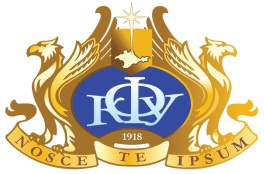 МИНИСТЕРСТВО ОБРАЗОВАНИЯИ НАУКИ  РОССИЙСКОЙФЕДЕРАЦИИФедеральное государственное автономное образовательное учреждениевысшего образования«КРЫМСКИЙ ФЕДЕРАЛЬНЫЙ УНИВЕРСИТЕТимени В.И.Вернадского»(ФГАОУ ВО «КФУ им. В.И.Вернадского»)проспект Академика Вернадского,  4,г. Симферополь, 295007Тел.: +7(3652) 54-50-36; факс: 54-52-46E-mail: cf_university@mail.ruhttp://www.cfuv.ru        	     №     	              На №  	        от   	                    Министерство образования
и науки Российской Федерации
Департамент аттестации научных и научно-педагогических работников
117997, Россия, г. Москва,
ул. Люсиновская, д. 51 